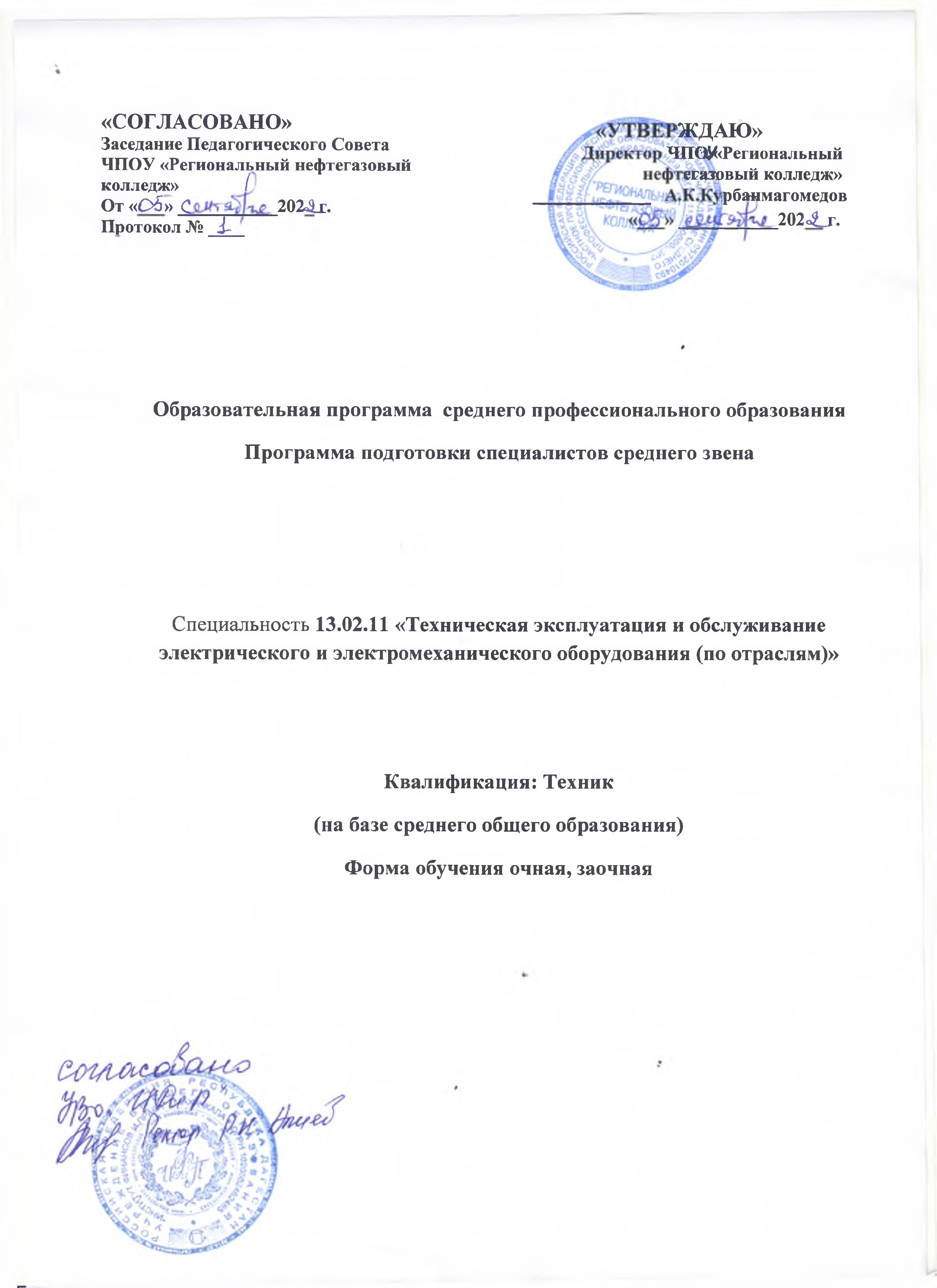 Общие положения        1.1 Программа подготовки специалистов среднего звена (ППССЗ) СПО (базовой подготовки), реализуемая ЧПОУ «Региональный нефтегазовый колледж» по специальности 13.02.11 Техническая эксплуатация и обслуживание электрического и электромеханического оборудования (по отраслям). Программа подготовки специалистов среднего звена (ППССЗ) СПО (базовой подготовки), реализуемая ЧПОУ «Региональный нефтегазовый колледж» по специальности 13.02.11 Техническая эксплуатация и обслуживание электрического и электромеханического оборудования (по отраслям), представляет собой систему документов, разработанную и утвержденную в колледже с учетом требований рынка труда на основе Федерального государственного образовательного стандарта, утверждённого Приказом Министерства образования и науки РФ от 7 декабря 2017 г. № 1196 зарегистрированного в Минюсте России 21 декабря 2017 г. № 49356. ППССЗ регламентирует цели, ожидаемые результаты, содержание, условия и технологии реализации образовательного процесса, оценку качества подготовки выпускника по данной специальности и включает в себя: учебный план, рабочие программы учебных курсов, предметов, дисциплин (модулей) и другие материалы, обеспечивающие качество подготовки студентов, а также программы практик, календарный учебный график и методические материалы, обеспечивающие реализацию соответствующей образовательной технологии. Используемые термины, обозначения и сокращения СПО - среднее профессиональное образование; ФГОС СПО - федеральный государственный образовательный стандарт среднего профессионального образования; ОК - общая компетенция; ПК - профессиональная компетенция; ПМ - профессиональный модуль; МДК - междисциплинарный курс. Нормативные документы для разработки ППССЗ СПО по специальности 13.02.11 Техническая эксплуатация и обслуживание электрического и электромеханического оборудования (по отраслям) Нормативную правовую базу разработки ППССЗ СПО составляют: - Федеральный закон от 29 декабря 2012 г. № 273-ФЗ «Об образовании в Российской Федерации»; - Приказ Министерства образования и науки РФ от 7 декабря 2017 г. № 1196 зарегистрированного в Минюсте России 21 декабря 2017 г. № 49356 «Об утверждении федерального государственного образовательного стандарта среднего профессионального образования по специальности 13.02.11 Техническая эксплуатация и обслуживание электрического и электромеханического оборудования (по отраслям). - Приказ Министерства образования и науки Российской Федерации (Минобрнауки России) от 14 июня 2013 г. № 464 г. Москва «Об утверждении порядка организации и осуществления образовательной деятельности по образовательным программам среднего профессионального образования»; - Положением о практике обучающихся, осваивающих основные профессиональные образовательные программы среднего профессионального образования, утвержденным приказом Министерства образования и науки Российской Федерации от 18 апреля 2013 г. № 291; - Правилами размещения на официальном сайте образовательной организации в информационно-телекоммуникационной сети «Интернет» и обновления информации об образовательной организации, - Постановление Правительства Российской Федерации от 10 июля 2013 г. № 582; - Приказ Министерства образования и науки Российской Федерации. «Об утверждении порядка проведения государственной итоговой аттестации по образовательным программам СПО» от 16 августа 2013 № 968; - Приказ Министерства образования и науки Российской Федерации «Об утверждении перечней профессий и специальностей среднего профессионального образования» №1199 от 29 октября 2013г.; - Образцом и описаний диплома о среднем профессиональном образовании и приложения к нему», утвержденных приказом Минобрнауки России от 04.07.2013 № 531; - Порядком заполнения, учета и выдачи дипломов о среднем профессиональном образовании и их дубликатов, утвержденным приказом Минобрнауки России от 25 октября 2013 г. № 1186; - Порядком приема граждан на обучение по образовательным программам среднего профессионального образования, утвержденный приказом Министерства образования и науки Российской Федерации от 23 января 2014 г. № 36; - Требованиями к структуре официального сайта образовательной организации в информационно-телекоммуникационной сети «Интернет» и формату представления на нем информации, утвержденными Приказом Рособрнадзора от 29 мая 2014 г. № 785;- Методики разработки основной профессиональной образовательной программы СПО (методические рекомендации) ФИРО, 2017г.; - Методическими рекомендациями по разработке основных профессиональных образовательных программ и дополнительных профессиональных программ с учетом соответствующих профессиональных стандартов, утвержденных Минобрнауки РФ 22 января 2015 г. № ДЛ-1/05 вн; - Методическими рекомендациями по актуализации действующих федеральных государственных образовательных стандартов среднего профессионального образования с учетом принимаемых профессиональных стандартов, утверждены Минобрнауки России 20 апреля 2015 г. № ДЛ-11/06 вн; - Методическими рекомендациями по организации выполнения и защиты выпускной квалификационной работы в образовательных организациях, реализующих образовательные программы среднего профессионального образования по программам подготовки специалистов среднего звена, письмо Минобрнауки России от 20 июля 2015 г. № 06-846; - Методическими рекомендациями об организации ускоренного обучения по основным профессиональным образовательным программам среднего профессионального образования, письмо Минобрнауки РФ от 20 июля 2015 г. № 06- 846 - Письмом Департамента государственной политики в сфере подготовки рабочих кадров и ДПО Минобрнауки России от 05 сентября 2017 г. № 06- ПГМОН34000 «О введении дисциплины «Астрономия»; - Порядком применения организациями, осуществляющими образовательную деятельность, электронного обучения, дистанционных образовательных технологий при реализации образовательных программ, утвержденных Приказом Минобрнауки России от 23 августа 2017 № 816; - Уставом Колледжа; Другими локальными нормативными актами Колледжа. 2. Общая характеристика образовательной программы среднего профессионального образования 13.02.11 Техническая эксплуатация и обслуживание электрического и электромеханического оборудования (по отраслям). Квалификация, присваиваемая выпускникам образовательной программы: техник. Формы получения образования: допускается только в профессиональной образовательной организации или образовательной организации высшего образования. Формы обучения: очная. Объем и сроки получения среднего профессионального образования по специальности 13.02.11 Техническая эксплуатация и обслуживание электрического и электромеханического оборудования (по отраслям). на базе основного общего образования с одновременным получением среднего общего образования: 5940 часов и 3 года 10 месяцев соответственно. 3. Характеристика профессиональной деятельности выпускника 3.1. Область профессиональной деятельности выпускников: 0 Электроэнергетика, 16 Строительство и ЖКХ, 17 Транспорт, 40 Сквозные виды профессиональной деятельности в промышленности 3.2. Соответствие профессиональных модулей присваиваемым квалификациям4. Планируемые результаты освоения образовательной программы Результаты освоения ППССЗ определяются приобретаемыми выпускником компетенциями, т.е. его способностью применять знания, умения и личные качества в соответствии с задачами профессиональной деятельности.4.1 Общие компетенции4.2 Профессиональные компетенцииОрганизация учебного процесса и режим занятий. Срок получения образования по образовательной программе в очной форме обучения на базе основного общего образования 4 года 10 месяцев. Учебный год для обучающихся начинается 1 сентября и заканчивается в соответствии с календарным учебным графиком. Продолжительность учебной недели - шестидневная, для всех видов аудиторных занятий. Общий объем работы обучающихся во взаимодействии с преподавателем по видам учебных занятий (урок, практическое занятие, лабораторное занятие, консультация, лекция, семинар), практики (в профессиональном цикле) и самостоятельной работы обучающихся составляет 36 академических часов в неделю. Продолжительность учебного занятия 45 минут. Занятия по учебным дисциплинам, междисциплинарным курсам сгруппированы парами. Общая продолжительность каникул при освоении ППССЗ составляет 8-11 недель в учебном году, в том числе не менее 2 недель в зимний период, за исключением последнего года обучения, когда каникулы составляют 2 недели в зимний период. Обязательная часть общего гуманитарного и социально-экономического цикла образовательной программы должна предусматривать изучение следующих обязательных дисциплин: "Основы философии", "История", "Иностранный язык в профессиональной деятельности", "Физическая культура". Общий объем дисциплины "Физическая культура" составляет 178 академических часов. Для обучающихся инвалидов и лиц с ограниченными возможностями здоровья образовательная организация устанавливает особый порядок освоения дисциплины "Физическая культура" с учетом состояния их здоровья. Освоение общепрофессионального цикла образовательной программы в очной форме обучения предусмотрено изучение дисциплины "Безопасность жизнедеятельности" в объеме 68 академических часов, из них на освоение основ военной службы (для юношей) - 70 процентов от общего объема времени – 48 часов. В период обучения с юношами проводятся учебные сборы. Образовательной программой для подгрупп девушек может быть предусмотрено использование 70 процентов от общего объема времени дисциплины "Безопасность жизнедеятельности", предусмотренного на изучение основ военной службы, на освоение основ медицинских знаний. В профессиональный цикл образовательной программы входят следующие виды практик: учебная практика и производственная практика. Часть профессионального цикла образовательной программы, выделяемого на проведение практик, определяется образовательной организацией в объеме не менее 25 процентов от профессионального цикла образовательной программы – 1044 академических часов (41%). Общее количество недель практики составляет 29 недель, в том числе: учебная практика - 11 недель (396 часов), производственная (по профилю специальности) практика - 14 недель (504 17 часа); производственная (преддипломная) практика – 4 недели (144 часов). Учебные практики проводятся концентрированно на базе колледжа. Производственная практика проводится концентрированно на базе предприятий/социальных партнеров, направление деятельности которых соответствует профилю подготовки обучающихся. Для обучающихся инвалидов и лиц с ограниченными возможностями здоровья при выборе мест прохождения практик учитывается состояние здоровья и требования по доступности. Формы государственной итоговой аттестации, порядок подготовки и проведения определяются Порядком организации и проведения ГИА по образовательным программам СПО выпускников ЧПОУ «Региональный нефтегазовый колледж» и программой итоговой государственной аттестации выпускников по специальности 13.02.11 «Техническая эксплуатация и обслуживание электрического и электромеханического оборудования (по отраслям)». В учебном плане предусмотрены консультации для обучающихся. Время, отводимое на консультации, рассчитывается за счет времени, предусмотренного на освоение учебной дисциплины, междисциплинарного курса, профессионального модуля. Формы проведения консультаций – групповые. Общеобразовательный учебный цикл. Получение среднего профессионального образования на базе основного общего образования осуществляется с одновременным получением среднего общего образования в пределах образовательной программы среднего профессионального образования. Общеобразовательный цикл сформирован на основе требований федеральных государственных образовательных стандартов среднего общего и среднего профессионального образования с учетом получаемой профессии (специальности) среднего профессионального образования (Письмо Минобрнауки от 19 декабря 2014 г. N 06-1225, от 17.03.2015 № 06-259). На освоение общеобразовательного цикла в учебном плане отводится 1476 академических часов и включает промежуточную аттестацию для контроля освоенности результатов по ФГОС среднего общего образования. Предусмотрено выполнение обучающимися индивидуальных проектов. Учебное время, отведенное на теоретическое обучение (1476 часов), распределено на: Общие учебные дисциплины: базовые: Русский язык, Литература, Иностранный язык, Математика, История, Физическая культура, ОБЖ, Астрономия. профильные: Математика По выбору из обязательных предметных областей: базовые: Информатика, Физика, Родная литература профильные: Физика, Информатика Дополнительные по выбору: Введение в специальность. Данная учебная дисциплина является комплексной и включает четыре раздела. Самостоятельная внеаудиторная работа в общеобразовательном цикле предусмотрена в объеме 48 академических часов. Оценка качества освоения учебных дисциплин общеобразовательного цикла осуществляется в процессе текущего контроля и промежуточной аттестации. Промежуточная аттестация проводится в форме дифференцированных зачетов и экзаменов: дифференцированные зачеты - за счет времени, отведенного на соответствующую общеобразовательную дисциплину, экзамены - за счет времени, выделенного ФГОС СПО. Формирование вариативной части ООП. Вариативная часть образовательной программы (не менее 30 процентов) дает возможность расширения основного(ых) вида(ов) деятельности, к которым должен быть готов выпускник, освоивший образовательную программу, согласно получаемой квалификации, углубления подготовки обучающегося, а также получения дополнительных компетенций, необходимых для обеспечения конкурентоспособности выпускника в соответствии с запросами регионального рынка труда и  получения дополнительных знаний, умений, необходимых для обеспечения конкурентоспособности выпускника колледжа. В соответствии с запросами регионального рынка труда и возможностями продолжения образования, учитывая мнения работодателей, объем времени, отведенный на вариативную часть распределяется в (1296 часов)Порядок аттестации обучающихся. Промежуточная аттестация является основным механизмом оценки качества подготовки обучающихся согласно требованиям ФГОС по профессии и формой контроля учебной деятельности обучающихся. Для всех учебных дисциплин и профессиональных модулей, в т. ч. введенных за счет вариативной части ППССЗ, обязательна промежуточная аттестация по результатам их освоения. Промежуточная аттестация по учебным дисциплинам и междисциплинарным курсам проводится в формах: дифференцированный зачет и экзамен, в том числе комплексный. Формой промежуточной аттестации по профессиональному модулю является экзамен по модулю и квалификационный экзамен. Формой промежуточной аттестации по практике (учебной и производственной) является дифференцированный зачет. Конкретные формы и процедуры промежуточной аттестации по каждой дисциплине и профессиональному модулю разрабатываются образовательной организацией самостоятельно и доводятся до сведения обучающихся в течение первых двух месяцев от начала обучения. Промежуточная аттестация в форме экзамена проводится в день, освобожденный от других форм учебной нагрузки. Промежуточную аттестацию в форме дифференцированного зачета проводится за счет часов, отведенных на освоение соответствующего модуля или дисциплины. Количество экзаменов в учебном году в процессе промежуточной аттестации - 8, а количество зачетов и дифференцированных зачетов - 10 (в указанное количество 20 не входят дифференцированный зачет/зачет по физической культуре). Экзамены по модулю и квалификационный экзамен проводятся после освоения обучающимся МДК и практик по соответствующему профессиональному модулю и представляют собой форму независимой оценки результатов обучения с участием работодателей. Учебным планом предусмотрен комплексный дифференцированный зачет по результатам освоения (8 семестр): Для промежуточной аттестации создается фонд оценочных средств по каждой учебной дисциплине и профессиональному модулю, который включает задания и оценочные материалы ко всем формам промежуточной аттестации, позволяющий оценить знания, умения, уровень общих и профессиональных компетенций. К государственной итоговой аттестации допускается обучающийся, не имеющий академической задолженности и в полном объеме выполнивший учебный план или индивидуальный учебный план обучения. Объем времени, отводимого на проведение государственной итоговой аттестации, в учебном плане составляет 6 недель, в том числе: на подготовку квалификационной работы – 4 недели; защиту выпускной квалификационной работы – 2 недели. Государственная итоговая аттестация по ППССЗ 13.02.11 «Техническая эксплуатация и обслуживание электрического и электромеханического оборудования (по отраслям)» проводится в форме защиты выпускной квалификационной работы (дипломный проект). Демонстрационный экзамен включается в выпускную квалификационную работу. Правила организации и проведения государственной итоговой аттестации выпускников колледжа, требования, предъявляемые к лицам, привлекаемым к проведению государственной итоговой аттестации, порядок подачи и рассмотрения апелляций, изменения и (или) аннулирования результатов государственной итоговой аттестации, а также особенности проведения государственной итоговой аттестации для выпускников из числа лиц с ограниченными возможностями здоровья установлены Порядком организации и проведения государственной итоговой аттестации выпускников ЧПОУ «Региональный нефтегазовый колледж» и программой итоговой аттестации по специальности 13.02.11 «Техническая эксплуатация и обслуживание электрического и электромеханического оборудования (по отраслям)». Особенности реализации учебного плана при обучении лиц с ОВЗ и инвалидов Обучающиеся с ограниченными возможностями здоровья и инвалиды могут обучаться по данному учебному плану в установленные сроки с учетом их особенностей и образовательных потребностей. При необходимости возможно увеличение срока обучения лиц с ограниченными возможностями здоровья и инвалидов в соответствии со сроками, указанными во ФГОС СПО. При необходимости для обучающихся на основе данного учебного плана может быть составлен индивидуальный план обучения, предусматривающий различные варианты проведения занятий: в колледже (в группе и индивидуально), на дому с использованием дистанционных образовательных технологий. При определении мест прохождения производственной практики обучающимся с ОВЗ и инвалидностью, колледж учитывает рекомендации, данные по результатам медико-социальной экспертизы, содержащиеся в индивидуальной программе реабилитации инвалида, относительно рекомендованных условий и видов труда. При необходимости для прохождения практики могут быть созданы специальные рабочие места в соответствии с характером нарушений здоровья, а также с учетом профессии, характера труда, выполняемых инвалидом трудовых функций. Форма проведения текущей и государственной итоговой аттестации для обучающихся с ограниченными возможностями здоровья и инвалидов устанавливается с учетом индивидуальных психофизических особенностей (устно, письменно на бумаге, письменно на компьютере, в форме тестирования и т. п.). При необходимости обучающимся предоставляется дополнительное время для подготовки ответа при прохождении аттестации. 6. Условия образовательной деятельности Требования к материально-техническому оснащению образовательной программы. Специальные помещения должны представлять собой учебные аудитории для проведения занятий всех видов, предусмотренных образовательной программой, в том числе групповых и индивидуальных консультаций, текущего контроля и промежуточной аттестации, а также помещения для самостоятельной работы, мастерские и лаборатории, оснащенные оборудованием, техническими средствами обучения и материалами, учитывающими требования международных стандартов. Перечень специальных помещений Кабинеты: - социально-экономических дисциплин; - иностранного языка; - математических дисциплин; - естественнонаучных дисциплин; - информатики; - безопасности жизнедеятельности; - метрологии и стандартизации. Спортивный комплекс: - Спортивный зал - Открытая спортивная площадка.Залы: - Библиотека, читальный зал с выходом в интернет - Актовый зал Материально-техническое оснащение лабораторий, мастерских и баз практики по специальности 13.02.11 «Техническая эксплуатация и обслуживание электрического и электромеханического оборудования (по отраслям)» Образовательная организация, реализующая программу по специальности должна располагать материально-технической базой, обеспечивающей проведение всех видов дисциплинарной и междисциплинарной подготовки, лабораторной, практической работы обучающихся, предусмотренных учебным планом и соответствующей действующим санитарным и противопожарным правилам и нормам. Минимально необходимый для реализации ООП перечень материально- технического обеспечения, включает в себя: Требования к оснащению баз практик Реализация образовательной программы предполагает обязательную учебную и производственную практику. Учебная практика реализуется в мастерских профессиональной образовательной организации и требует наличия оборудования, инструментов, расходных материалов, обеспечивающих выполнение всех видов работ, определенных содержанием программ профессиональных модулей в соответствии с выбранной траекторией. Оборудование предприятий и технологическое оснащение рабочих мест производственной практики должно соответствовать содержанию деятельности и давать возможность обучающемуся овладеть профессиональными компетенциями по всем осваиваемым видам деятельности, предусмотренным программой с использованием современных технологий, материалов и оборудования. Требования к кадровым условиям реализации образовательной программы. Реализация образовательной программы обеспечивается педагогическими работниками образовательной организации, а также лицами, привлекаемыми к реализации образовательной программы на условиях гражданско-правового договора, в том числе из числа руководителей и работников организаций, направление деятельности которых соответствует области профессиональной деятельности 06 Связь, информационные и коммуникационные технологии и имеющих стаж работы в данной профессиональной области не менее 3 лет. Квалификация педагогических работников образовательной организации должна отвечать квалификационным требованиям, указанным в профессиональном стандарте «Педагог профессионального обучения, профессионального образования и дополнительного профессионального образования», утвержденном приказом Министерства труда и социальной защиты Российской Федерации от 8 сентября 2015 г. № 608н. Педагогические работники, привлекаемые к реализации образовательной программы, должны получать дополнительное профессиональное образование по программам повышения квалификации, в том числе в форме стажировки в организациях, направление деятельности которых соответствует области профессиональной деятельности 06 Связь, информационные и коммуникационные технологии, не реже 1 раза в 3 года с учетом расширения спектра профессиональных компетенций. Доля педагогических работников (в приведенных к целочисленным значениям ставок), обеспечивающих освоение обучающимися профессиональных модулей, имеющих опыт деятельности не менее 3 лет в организациях, направление деятельности которых соответствует области профессиональной деятельности, в общем числе педагогических работников, реализующих образовательную программу, должна быть не менее 25 процентов. 7. Фонд оценочных средств для проведения текущего контроля, промежуточной и государственной итоговой аттестации Описываются общие подходы к разработке оценочных средств для проведения текущего контроля, промежуточной и государственной итоговой аттестации. Разрабатывается программа государственной итоговой аттестации.Наименование основных видов деятельностиНаименование профессиональных модулейКвалификацияОрганизация простых работ по техническому обслуживанию и ремонту электрического и электромеханического оборудованияОрганизация простых работ по техническому обслуживанию и ремонту электрического и электромеханического оборудования.техникВыполнение сервисного обслуживания бытовых машин и приборов.Выполнение сервисного обслуживания бытовых машин и приборов.техникОрганизация деятельности производственного подразделения.Организация деятельности производственного подразделения.техникВыполнение работ по одной или нескольким профессиям рабочих, должностям служащих (приложение к ФГОС СПО).Выполнение работ по одной или нескольким профессиям рабочих, должностям служащих (приложение к ФГОС СПО).техникКод компетенцииФормулировка компетенцииЗнания, уменияОК 01Выбирать способы решения задач профессиональной деятельности применительно к различным контекстамУмения: распознавать задачу и/или проблему в профессиональном и/или социальном контексте; анализировать задачу и/или проблему и выделять её составные части; определять этапы решения задачи; выявлять и эффективно искать информацию, необходимую для решения задачи и/или проблемы; составить план действия; определить необходимые ресурсы; владеть актуальными методами работы в профессиональной и смежных сферах; реализовать составленный план; оценивать результат и последствия своих действий (самостоятельно или с помощью наставника).ОК 01Выбирать способы решения задач профессиональной деятельности применительно к различным контекстамЗнания: актуальный профессиональный и социальный контекст, в котором приходится работать и жить; основные источники информации и ресурсы для решения задач и проблем в профессиональном и/или социальном контексте. алгоритмы выполнения работ в профессиональной и смежных областях; методы работы в профессиональной и смежных сферах; структуру плана для решения задач; порядок оценки результатов решения задач профессиональной деятельности.ОК 02Осуществлять поиск, анализ и интерпретацию информации, необходимой для выполнения задач профессиональной деятельностиУмения: определять задачи для поиска информации; определять необходимые источники информации; планировать процесс поиска; структурировать получаемую информацию; выделять наиболее значимое в перечне информации; оценивать практическую значимость результатов поиска; оформлять результаты поискаОК 02Осуществлять поиск, анализ и интерпретацию информации, необходимой для выполнения задач профессиональной деятельностиЗнания: номенклатура информационных источников применяемых в профессиональной деятельности; приемы структурирования информации; формат оформления результатов поиска информацииОК 03Планировать и реализовывать собственное профессиональное и личностное развитиеУмения: определять актуальность нормативно-правовой документации в профессиональной деятельности; применять современную научную профессиональную терминологию; определять и выстраивать траектории профессионального развития и самообразования ОК 03Планировать и реализовывать собственное профессиональное и личностное развитиеЗнания: содержание актуальной нормативно-правовой документации; современная научная и профессиональная терминология; возможные траектории профессионального развития и самообразованияОК 04Работать в коллективе и команде, эффективно взаимодействовать с коллегами, руководством, клиентамиУмения: организовывать работу коллектива и команды; взаимодействовать с коллегами, руководством, клиентами в ходе профессиональной деятельности. ОК 04Работать в коллективе и команде, эффективно взаимодействовать с коллегами, руководством, клиентамиЗнания: психологические основы деятельности коллектива, психологические особенности личности; основы проектной деятельностиОК 05Осуществлять устную и письменную коммуникацию на государственно м языке Российской Федерации с учетом особенностей социального и культурного контекстаУмения: грамотно излагать свои мысли и оформлять документы по профессиональной тематике на государственном языке, проявлять толерантность в рабочем коллективе ОК 05Осуществлять устную и письменную коммуникацию на государственно м языке Российской Федерации с учетом особенностей социального и культурного контекстаЗнания: особенности социального и культурного контекста; правила оформления документов и построения устных сообщений.ОК 06Проявлять гражданско-патриотическую позицию, демонстрировать осознанное поведение на основе традиционных общечеловеческих ценностей, применять стандарты антикоррупционного поведенияУмения: описывать значимость своей профессии (специальности); ОК 06Проявлять гражданско-патриотическую позицию, демонстрировать осознанное поведение на основе традиционных общечеловеческих ценностей, применять стандарты антикоррупционного поведенияЗнания: сущность гражданско-патриотической позиции, общечеловеческих ценностей; значимость профессиональной деятельности по профессии (специальности)ОК 07Содействовать сохранению окружающей среды, ресурсосбережению, эффективно действовать в чрезвычайных ситуацияхУмения: соблюдать нормы экологической безопасности; определять направления ресурсосбережения в рамках профессиональной деятельности по профессии (специальности). ОК 07Содействовать сохранению окружающей среды, ресурсосбережению, эффективно действовать в чрезвычайных ситуацияхЗнания: правила экологической безопасности при ведении профессиональной деятельности; основные ресурсы, задействованные в профессиональной деятельности; пути обеспечения ресурсосбережения.ОК 08Использовать средства физической культуры для сохранения и укрепления здоровья в процессе профессиональной деятельности и поддержания необходимого уровня физической подготовленностиУмения: использовать физкультурно-оздоровительную деятельность для укрепления здоровья, достижения жизненных и профессиональных целей; применять рациональные приемы двигательных функций в профессиональной деятельности; пользоваться средствами профилактики перенапряжения характерными для данной профессии (специальности). ОК 08Использовать средства физической культуры для сохранения и укрепления здоровья в процессе профессиональной деятельности и поддержания необходимого уровня физической подготовленностиЗнания: роль физической культуры в общекультурном, профессиональном и социальном развитии человека; основы здорового образа жизни; условия профессиональной деятельности и зоны риска физического здоровья для профессии (специальности); средства профилактики перенапряжения.ОК 09Использовать информационные технологии в профессиональной деятельностиУмения: применять средства информационных технологий для решения профессиональных задач; использовать современное программное обеспечение ОК 09Использовать информационные технологии в профессиональной деятельностиЗнания: современные средства и устройства информатизации; порядок их применения и программное обеспечение в профессиональной деятельности.ОК 10Пользоваться профессиональной документацией на государственном и иностранном языкахУмения: понимать общий смысл четко произнесенных высказываний на известные темы (профессиональные и бытовые), понимать тексты на базовые профессиональные темы; участвовать в диалогах на знакомые общие и профессиональные темы; строить простые высказывания о себе и о своей профессиональной деятельности; кратко обосновывать и объяснить свои действия (текущие и планируемые); писать простые связные сообщения на знакомые или интересующие профессиональные темы ОК 10Пользоваться профессиональной документацией на государственном и иностранном языкахЗнания: правила построения простых и сложных предложений на профессиональные темы; основные общеупотребительные глаголы (бытовая и профессиональная лексика); лексический минимум, относящийся к описанию предметов, средств и процессов профессиональной деятельности; особенности произношения; правила чтения текстов профессиональной направленностиОК 11Использовать знания по финансовой грамотности, планировать предпринимательскую деятельность в профессиональной сфере.Умения: выявлять достоинства и недостатки коммерческой идеи; презентовать идеи открытия собственного дела в профессиональной деятельности; оформлять бизнес-план; рассчитывать размеры выплат по процентным ставкам кредитования; определять инвестиционную привлекательность коммерческих идей в рамках профессиональной деятельности; презентовать бизнес-идею; определять источники финансирования ОК 11Использовать знания по финансовой грамотности, планировать предпринимательскую деятельность в профессиональной сфере.Знание: основы предпринимательской деятельности; основы финансовой грамотности; правила разработки бизнес-планов; порядок выстраивания презентации; кредитные банковские продуктыОсновные виды деятельностиКод и наименование компетенцииПоказатели освоения компетенцииОрганизация простых работ по техническому обслуживанию и ремонту электрического и электромеханического оборудования.ПК 1.1.  Выполнять наладку, регулировку и проверку электрического и электромеханического оборудования. ПК 1.2. Организовывать и выполнять техническое обслуживание и ремонт электрического и электромеханического оборудования. ПК 1.3. Осуществлять диагностику и технический контроль при эксплуатации электрического и электромеханического оборудования. ПК 1.4. Составлять отчетную документацию по техническому обслуживанию и ремонту электрического и электромеханического оборудования.Практический опыт: выполнение работ по технической эксплуатации, обслуживанию и ремонту электрического и электромеханического оборудования; использовании основных измерительных приборов. Организация простых работ по техническому обслуживанию и ремонту электрического и электромеханического оборудования.ПК 1.1.  Выполнять наладку, регулировку и проверку электрического и электромеханического оборудования. ПК 1.2. Организовывать и выполнять техническое обслуживание и ремонт электрического и электромеханического оборудования. ПК 1.3. Осуществлять диагностику и технический контроль при эксплуатации электрического и электромеханического оборудования. ПК 1.4. Составлять отчетную документацию по техническому обслуживанию и ремонту электрического и электромеханического оборудования.Умения: определять электроэнергетические параметры электрических машин и аппаратов, электротехнических устройств и систем; подбирать технологическое оборудование для ремонта и эксплуатации электрических машин и аппаратов, электротехнических устройств и систем, определять оптимальные варианты его использования; организовывать и выполнять наладку, регулировку и проверку электрического и электромеханического оборудования; проводить анализ неисправностей электрооборудования; эффективно использовать материалы и оборудование; заполнять маршрутно-технологическую документацию на эксплуатацию и обслуживание отраслевого электрического и электромеханического оборудования; оценивать эффективность работы электрического и электромеханического оборудования; осуществлять технический контроль при эксплуатации электрического и электромеханического оборудования; осуществлять метрологическую поверку изделий; производить диагностику оборудования и определение его ресурсов; прогнозировать отказы и обнаруживать дефекты электрического и электромеханического оборудованияОрганизация простых работ по техническому обслуживанию и ремонту электрического и электромеханического оборудования.ПК 1.1.  Выполнять наладку, регулировку и проверку электрического и электромеханического оборудования. ПК 1.2. Организовывать и выполнять техническое обслуживание и ремонт электрического и электромеханического оборудования. ПК 1.3. Осуществлять диагностику и технический контроль при эксплуатации электрического и электромеханического оборудования. ПК 1.4. Составлять отчетную документацию по техническому обслуживанию и ремонту электрического и электромеханического оборудования.Знания: технические параметры, характеристики и особенности различных видов электрических машин; классификацию основного электрического и электромеханического оборудования отрасли; элементы систем автоматики, их классификацию, основные характеристики и принципы построения систем автоматического управления электрическим и электромеханическим оборудованием; классификацию и назначение электроприводов, физические процессы в электроприводах; выбор электродвигателей и схем управления; устройство систем электроснабжения, выбор элементов схемы электроснабжения и защиты; физические принципы работы, конструкцию, технические характеристики, области применения, правила эксплуатации электрического и электромеханического оборудования; условия эксплуатации электрооборудования; действующую нормативно-техническую документацию по специальности; порядок проведения стандартных и сертифицированных испытаний; правила сдачи оборудования в ремонт и приёма после ремонта; пути и средства повышения долговечности оборудования; технологию ремонта внутрицеховых сетей, кабельных линий, электрооборудования трансформаторных подстанций, электрических машин, пускорегулирующей аппаратурыВыполнение сервисного обслуживания бытовых машин и приборовПК 2.1. Организовывать и выполнять работы по эксплуатации, обслуживанию и ремонту бытовой техники. ПК 2.2. Осуществлять диагностику и контроль технического состояния бытовой техники. ПК 2.3. Прогнозировать отказы, определять ресурсы, обнаруживать дефекты электробытовой техники.Практический опыт: выполнении работ по техническому обслуживанию и ремонту бытовой техники; диагностике и контроле технического состояния бытовой техники Выполнение сервисного обслуживания бытовых машин и приборовПК 2.1. Организовывать и выполнять работы по эксплуатации, обслуживанию и ремонту бытовой техники. ПК 2.2. Осуществлять диагностику и контроль технического состояния бытовой техники. ПК 2.3. Прогнозировать отказы, определять ресурсы, обнаруживать дефекты электробытовой техники.Умения: организовывать обслуживание и ремонт бытовых машин и приборов; оценивать эффективность работы бытовых машин и приборов; эффективно использовать материалы и оборудование; пользоваться основным оборудованием, приспособлениями и инструментом для ремонта бытовых машин и приборов; производить расчет электронагревательного оборудования; производить наладку и испытания электробытовых приборов.Выполнение сервисного обслуживания бытовых машин и приборовПК 2.1. Организовывать и выполнять работы по эксплуатации, обслуживанию и ремонту бытовой техники. ПК 2.2. Осуществлять диагностику и контроль технического состояния бытовой техники. ПК 2.3. Прогнозировать отказы, определять ресурсы, обнаруживать дефекты электробытовой техники.Знания: классификацию, конструкции, технические характеристики и области применения бытовых машин и приборов; порядок организации сервисного обслуживания и ремонта бытовой техники; типовые технологические процессы и оборудование при эксплуатации, обслуживании, ремонте и испытаниях бытовой техники; методы и оборудование диагностики и контроля технического состояния бытовой техники; прогрессивные технологии ремонта электробытовой техникиОрганизация деятельности производственного подразделения.ПК 3.1. Участвовать в наладке и испытаниях теплотехнического оборудования и системПК 3.1. Участвовать в планировании работы персонала производственного подразделения.ПК 3.2. Организовывать работу коллектива исполнителей.ПК 3.3. Анализировать результаты деятельности коллектива исполнителейПрактический опыт: планирования и организации работы структурного подразделения; анализе работы структурного подразделенияОрганизация деятельности производственного подразделения.ПК 3.1. Участвовать в наладке и испытаниях теплотехнического оборудования и системПК 3.1. Участвовать в планировании работы персонала производственного подразделения.ПК 3.2. Организовывать работу коллектива исполнителей.ПК 3.3. Анализировать результаты деятельности коллектива исполнителейУмения: составлять планы размещения оборудования и осуществлять организацию рабочих мест; осуществлять контроль соблюдения технологической дисциплины, качества работ, эффективного использования технологического оборудования и материалов; принимать и реализовывать управленческие решения; рассчитывать показатели, характеризующие эффективность работы производственного подразделения, использования основного и вспомогательного оборудованияОрганизация деятельности производственного подразделения.ПК 3.1. Участвовать в наладке и испытаниях теплотехнического оборудования и системПК 3.1. Участвовать в планировании работы персонала производственного подразделения.ПК 3.2. Организовывать работу коллектива исполнителей.ПК 3.3. Анализировать результаты деятельности коллектива исполнителейЗнания: особенности менеджмента в области профессиональной деятельности; принципы делового общения в коллективе; психологические аспекты профессиональной деятельности; аспекты правового обеспечения профессиональной деятельности